Приложение № 2  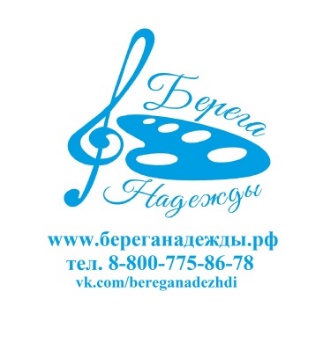 Финансовые условия по Международному конкурсу детских, юношеских, взрослых и профессиональных творческих коллективов проекта  «Берега Надежды» проводимые в Республике Крым, г. Алупка._______________________________________________________________________________________              В случае введения Государственными органами специальных мер, по предупреждению распространения новой коронавирусной инфекции COVID-19 или иные инфекции, не допускаются участники конкурса без маски и перчаток, с температурой, а также все достигшие возраста вакцинирования участники и сопровождающие лица обязаны соблюдать такие меры (например – допуск в общественные места по предоставлению QR-кодов о проведенной вакцинации).         Для групп на 5 участников 1 сопровождающий, для солистов 1 участник 1 сопровождающий. После выступления участник должен покинуть сценическую площадку. Вся наградная продукция выдаётся педагогу, либо сопровождающему в течении 1 – 1,5 часов после подведения итогов по блоку выступлений определённой номинации. Все награды получают участники со сцены. Гала-концерт и мастер-класс проводятся в зависимости от эпидемиологической ситуации в регионе. На мастер - класс допускается не более 20 человек. Участники, из Республики Крым, оплачивают взнос за фестиваль-конкурс (Организационный взнос) в соответствии с таблицей:ВНИМАНИЕ!!!Стоимость участия рассчитывается на каждого участника или коллектив отдельно и не зависит от принадлежности к отправляющей организации.       Оплата оргвзноса допускается на конкурсе, только  по договорённости с орг. комитетом. Участники отправляют заявку и пишут гарантийное письмо, что они обязуются быть на фестивале-конкурсе.   Оплата участия (орг. взнос) в фестивале-конкурсе должна быть произведена заранее до начала мероприятия.  Участники с проживанием оплачивают организационный взнос (в зависимости от выбранной программы): Индивидуально  каждой группе Дополнительно предлагаем: трансфер группы от 45 чел. (ж/д вокзал Симферополь – г. Алупка гостиница – ж/д вокзал Симферополь) -  2500 руб. /чел организовывается только в светлое время суток. Возможность организовать трансфер для меньшей группы по индивидуальным условиям. организованные обеды  и  ужины – завтрак 350 руб., обед  650 руб., ужин  500 руб. (стоимость может быть дороже в зависимости от кафе, либо ресторана, а т.ж. от звёздности гостиницы)экскурсионные программы: обзорная экскурсия по «Воронцовскому дворцу» для группы от 30 человек по единому билету от 500 руб. /чел. Возможны дополнительные экскурсии от 500 руб.При бронировании за 30 дней до начала фестиваля, действует скидка для коллективов проживающих от орг. комитета: при проживании от 2х суток скидка на 1 дополнительную номинацию от 20 %;при проживании от 3х суток и более действуют индивидуальные предложения для коллективов;При группе более 15 человек предоставляется одно бесплатное место (15+1)Для группы от 15+1 человек проживание, питание, транфер, экскурсионное обслуживание рассчитывается индивидуально.При делегации численностью свыше 50 человек, с проживанием участников от 2-х суток, и при условии бронирования гостиницы у орг. комитета, предусмотрен комплимент для руководителя делегации (при подаче заявке напрямую в орг. комитет «Берега Надежды»)Стоимость трансфера и экскурсий может изменяться в зависимости от города проведения мероприятия и в связи с повышением тарифов транспортных и экскурсионных компаний.Стоимость проживания с завтраком, в 2-х, 3-х, 4-х местн. номерах  Бронирование проживания осуществляется минимум от 2-х суток:Проживание в гостинице с удобствами в номере  без питания – от 1500 руб./сут. на человека.Проживание в гостинице с удобствами в номере 3 звезды, с 3-х разовым питанием – от 3000 руб./сут. на человека (Предусмотрены бонусные программы для участников.) Внимание! Цены могут поменяться в большую или в меньшую сторону в зависимости от гостиницы и от количества человек в группе. Все цены ориентировочные!       Для группы от 30+2 человека предусмотрена бонусная система. Рассчитывается проживание, питание, трансфер, экскурсионное обслуживание индивидуально.Если группа приезжает с другого города на конкурс с проживанием - оплата производится заранее - минимум за 10 дней до конкурса.Участники с проживанием не из республики Крым, забронированным и оплаченным не у организатора фестиваля-конкурса, оплачивают организационный взнос на каждого участника в коллективе от 2-х человек - 1500 руб., на солиста стоимость организационного взноса составит 3000 руб.Руководитель может поменять участника. Если оплата произведена за проживание, питание, трансферт. В случае не явки участника на конкурс оплата возвращается за минусом фактически понесённых расходов. Оплата не возвращается, если произошел форс мажор в стране! Оригиналы документов (счёт, договор, акт выполненных работ) выдаются по вашему приезду. Организационный комитет принимает заявки  на фестиваль-конкурс,  только с безусловным согласием участников со всеми пунктами данного положения. Организационный комитет имеет право закончить приём заявок ранее указанного срока, в связи с большим количеством набранных участников. Организационный комитет имеет право отказать в участие в фестивале-конкурсе без объяснения причин.- Участники с проживанием перечисляют денежные средства на расчетный счет или наличными в кассу ООО «Гринвэй - тур».Счет  ООО «Гринвэй – тур»ИНН/КПП 6660153886/665801001Р/С: 40702810800001009997 в филиале банка «ГПБ» (АО), г. ЕкатеринбургБИК: 044525823, к/с 30101810200000000823 в ГУ Банка России по ЦФОДиректор проекта «Берега Надежды»: Хуртина Ирина Васильевна  8-912-681-88-75, 8-919-380-70-78
Административная группа:Ответственный за порядок выступлений, репетиций: Хуртин Сергей Викторович – 8 912 233 09 53Федеральный б/п тел: 8-800-775-86-78Е –mail:  festivali-gwt@list.ru, bereganadegdi@mail.ruсайт: www.береганадежды.рф https://vk.com/bereganadezhdy Адрес: 620014, г. Екатеринбург, п-к Дубровинский, д. 34Номинация включает исполнение только одного произведения.Номинация включает исполнение только одного произведения.Номинация включает исполнение только одного произведения.Количественный составОсновная номинация, руб. Доп. Номинация, руб.Солисты 15001200Дуэты и трио21001680Квартет28002240Ансамбли, в т.ч. вокальные, хореографические, инструментальные, хоры, оркестры, и театры модАнсамбли, в т.ч. вокальные, хореографические, инструментальные, хоры, оркестры, и театры модАнсамбли, в т.ч. вокальные, хореографические, инструментальные, хоры, оркестры, и театры модот 5 до 7 человек (включительно)35002800от 8 до 12 человек (включительно)48003840от 13 до 16 человек (включительно)65005200от 17 до 21 человек (включительно)68005440от 22 до 30 человек (включительно)88007000от 31 человека и более110008800Номинации: ДПИ, ИЗОНоминации: ДПИ, ИЗОНоминации: ДПИ, ИЗОСоло или коллектив1000800Номинация: ТЕАТР -  не зависимо от количества участников в коллективе.Номинация: ТЕАТР -  не зависимо от количества участников в коллективе.Номинация: ТЕАТР -  не зависимо от количества участников в коллективе.До 30 минут5000До 40 минут7000Если спектакль длится более 40 мин. (от 41 мин до 60 мин) – 9 000 руб.,  независимо от количества человек в коллективе.Если спектакль длится более 40 мин. (от 41 мин до 60 мин) – 9 000 руб.,  независимо от количества человек в коллективе.Если спектакль длится более 40 мин. (от 41 мин до 60 мин) – 9 000 руб.,  независимо от количества человек в коллективе.Количественный составОсновная номинация. (Для приезжих участников, все последующие номинации, считаются,  как основная.)Основная номинация, при подаче заявки менее 10 дней до начала конкурса:    (руб) + 20%Солисты10001200Участники в коллективе500 (но не более 10000)600 (но не более 14000)Номинация: ТЕАТР -  не зависимо от количества участников в коллективе:Номинация: ТЕАТР -  не зависимо от количества участников в коллективе:Номинация: ТЕАТР -  не зависимо от количества участников в коллективе:До 30 минут40004800До 40 минут60007200Если спектакль длится более 40 мин. (от 41 мин до 60 мин) – 11 000 руб.,  независимо от количества человек в коллективеЕсли спектакль длится более 40 мин. (от 41 мин до 60 мин) – 11 000 руб.,  независимо от количества человек в коллективе13200- Участники без проживания  (только жители близлежащих регионов, или по согласованию с оргкомитетом) перечисляют денежные средства на расчетный счет ООО «ТПЦ «Берега Надежды». Счет ООО «ТВОРЧЕСКО-ПРОДЮСЕРСКИЙ ЦЕНТР «БЕРЕГА НАДЕЖДЫ» ИНН/КПП 6658447021/665801001Р/С:40702810500261004192  филиале банка  «ГПБ» (АО), г. ЕкатеринбургБИК: 046577411, к/с 30101810365770000411 в Уральском ГУ Банка России